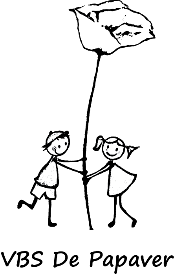 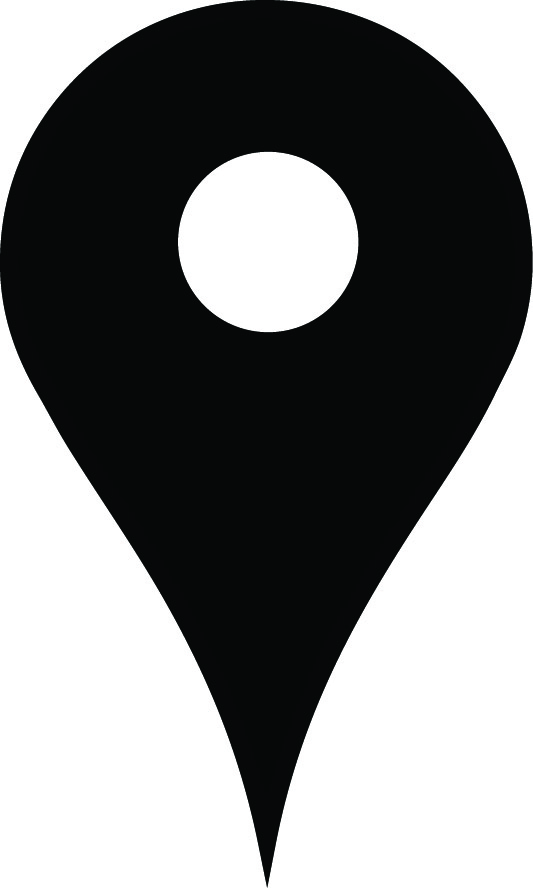 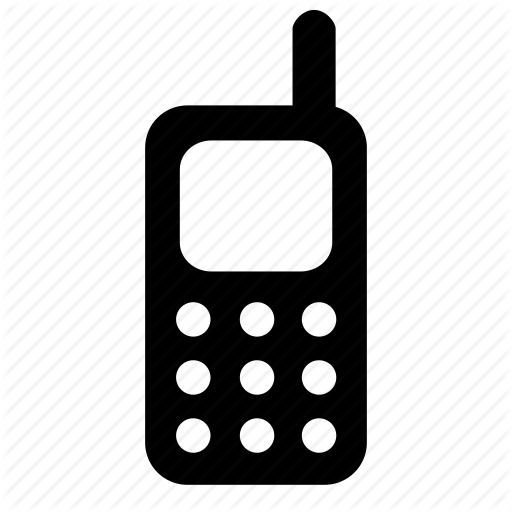 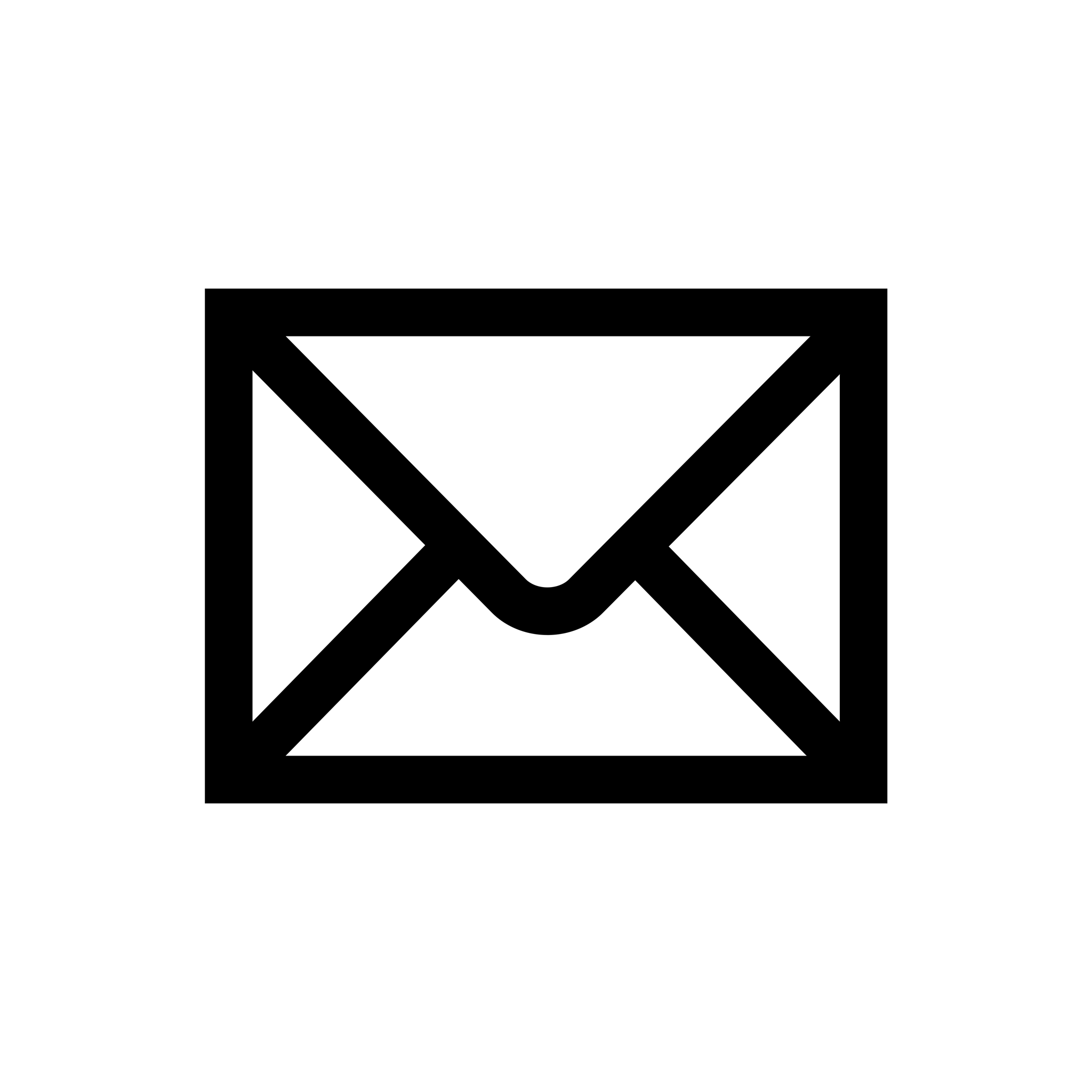 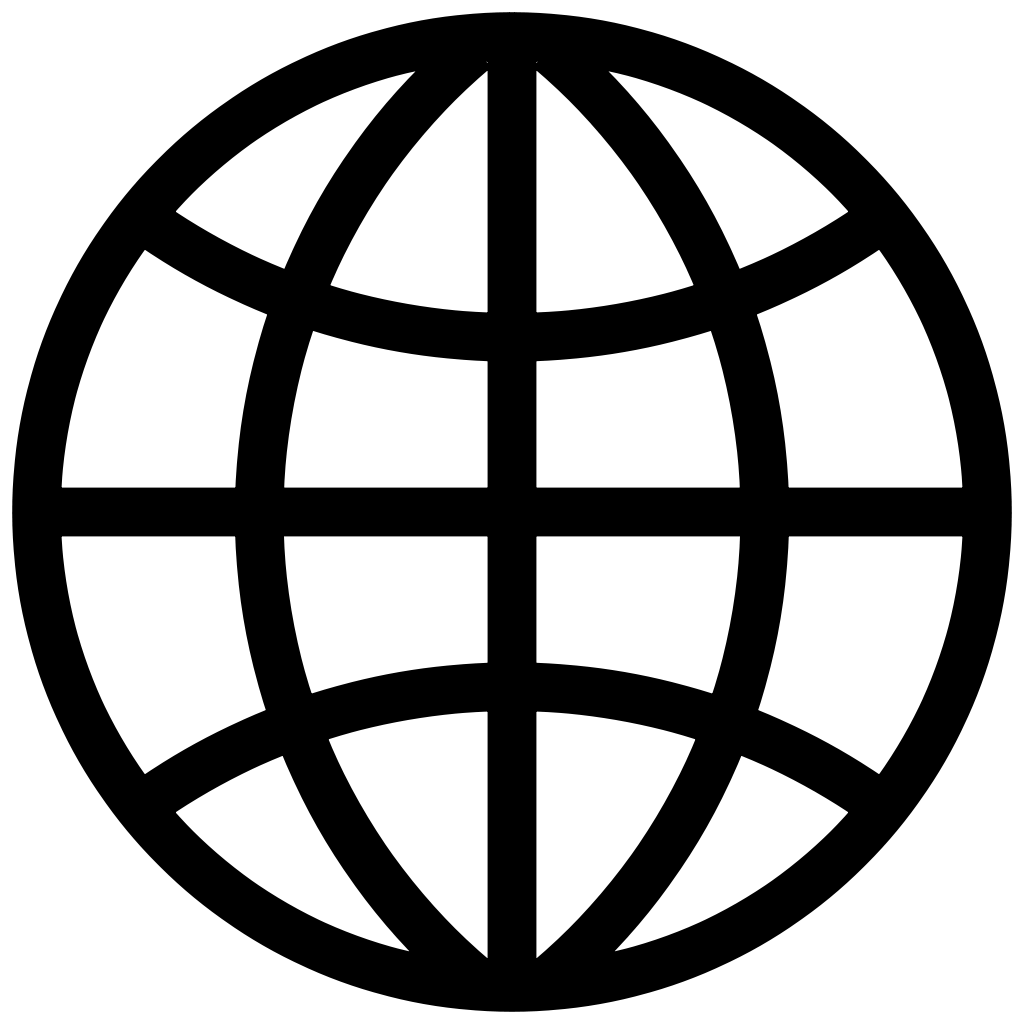 

Nieuwsbrief augustus 2021Personeelsformatie + mailadressen      Welkom terug !     We zijn blij jullie terug te kunnen verwelkomen op onze school.      We willen jullie bedanken voor het vertrouwen in onze school.Hieronder vinden jullie alle foto’s en contactgegevens terug van ons teamIk wens aan iedereen een fijne start.Steeds welkom bij 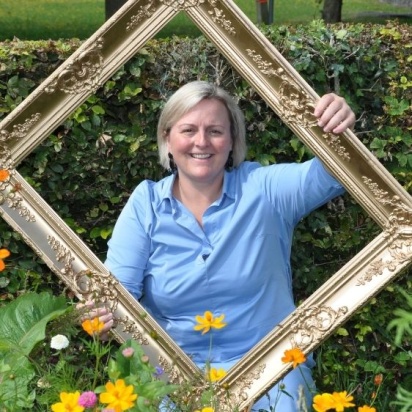             Directie                                 
  Annelies Lammertyn                 
directie@depapaver.be       
Welke coronamaatregelen gelden van 01.09 op onze school ? Kinderen dragen geen mondmasker.Bij aankomst op school ’s morgens en ’s middags en voor het eten worden de handen gewassen.Er wordt gezorgd voor een optimale ventilatie in de klaslokalen. In de klas dragen leerkrachten geen mondmasker.Bij het brengen en ophalen van de kinderen dragen alle ouders een mondmasker.De aanwezigheid van ouders op school tijdens de lesuren wordt momenteel nog niet toegelaten. Wil je toch even de klasjuf spreken, laat dit dan op voorhand weten.Kinderen eten zoveel mogelijk per klasgroep.Infoavonden kunnen doorgaan in de klas – met mondmasker : graag 1 ouder per kind.Oudercontacten kunnen doorgaan in de klas – met mondmasker.Info – avonden begin september om 19u30 Alle oudercontacten gaan door in de klas. (met mondmasker)- maandag 30 augustus : eerste leerjaar- donderdag 2 september : tweede leerjaar - maandag 6 september :  derde leerjaar en voor alle kleuterklassen- woensdag 8 september : vijfde leerjaar- donderdag 9 september : zesde leerjaar -maandag 13 september : vierde leerjaarWarm eten : vanaf nu maandelijks bestellen via website Vanaf nu werken we met een efficiëntere manier voor het bestellen van schoolmaaltijden.Praktisch :Je ontvangt elke maand een link via de schoolwebsite ( rond 15e van de maand)Bestelllen kan uiterlijk tegen de 28e van de maand.Je klikt door via de link.(zie homepagina website) Je geeft aan welke dagen je kind blijft eten.Je ontvangt een bevestigingsmail.De maandmenu kunnen je vinden op de website onder ‘ informatie’.Annuleren maaltijdenDit kan elke dag voor 8u via sms of telefonisch (niet meer via mail):0474 .19 60 33 Renovatiewerken op afdeling kleuters en eerste graad Algemene info rond de renovatiewerken In eerste fase worden de beide speelplaatsen heraangelegd.Eind oktober zal deze fase worden afgerond.Tot dan spelen de kinderen op de achterliggende terreinen van de school.Bij slecht weer spelen de kinderen binnen in de turnzaal en speelzaal.In een tweede fase wordt het sanitair vernieuwd, wordt leraarskamer en berghok opgebouwd op de kleuterspeelplaats. Alle werken worden afgerond in februari.Ingang en afhalen opvang bij Christa Kinderen worden gebracht en afgehaald via de kippenpoort.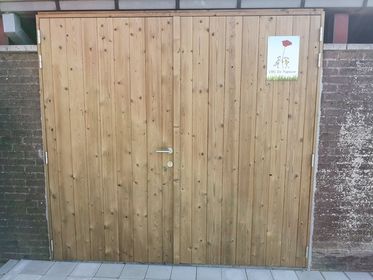 Ingang Alle kleuters en kinderen van het eerste en tweede leerjaar worden ’s morgens binnengebracht langs de speelzaal.Kinderen die ’s middags naar huis gaan worden afgehaald aan de speelzaal.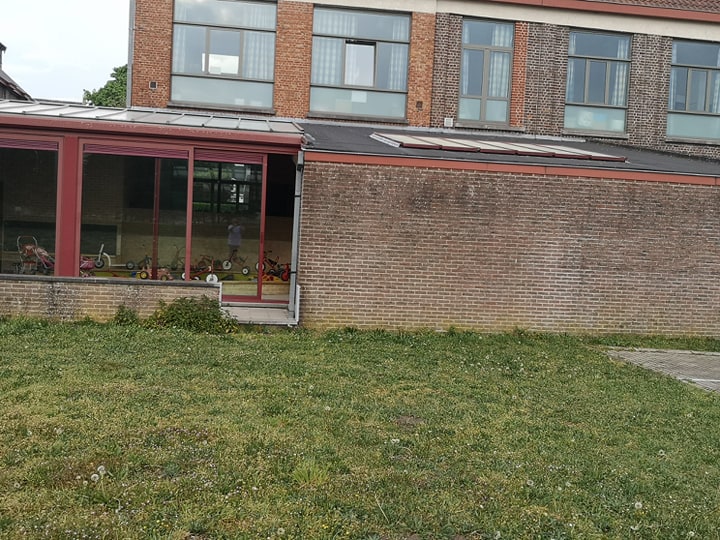 Afhalen kinderen om 15u35 Kinderen van de peuterklas en klassen K1A (juf Veronique) en K1B (juf Els ) :afhalen aan de speelzaalKinderen van klas K2-3A (juf Lien) , klas K2-3B (juf Liselot) en juf klas K2-3C(juf Heidi ) :afhalen op het gras. (in :langs de witte container / uit : langs de moestuin)Kinderen van het eerste en tweede leerjaar : afhalen op het gras (aan de voetbaldoelen) Directie en secretariaat Directie en secretariaat zijn tijdelijk gevestigd in de witte container aan de achterzijde van de school.Aanpassingen in het teamstructuurGraag communiceer ik duidelijk over enkele wijzigingen.Zijn er vragen, spreek gerust de directie aan.Meester Paul en juf Martine zijn met pensioen.Meester Gino is in ziekteverlof en gaat in november met pensioen.We vieren deze 3 mensen samen met de ganse school komende maanden.Juf Katleen van het secretariaat blijft verder in ziekteverlof.Juf Conny neemt een jaar verlof op. Naamtekenen Mogen we vragen om alle kledij, boterhamdozen, …. goed te naamtekenen.Jaarkalender schooljaar 2021 – 2022 Bijgevoegd vinden jullie de jaarkalender waar jullie alle belangrijke data terugvinden.
We wensen iedereen een fijn en boeiend schooljaar toe !Directie en team 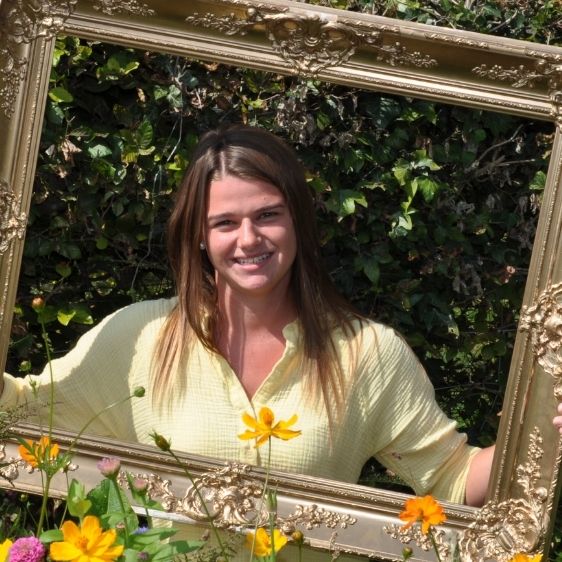 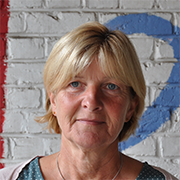 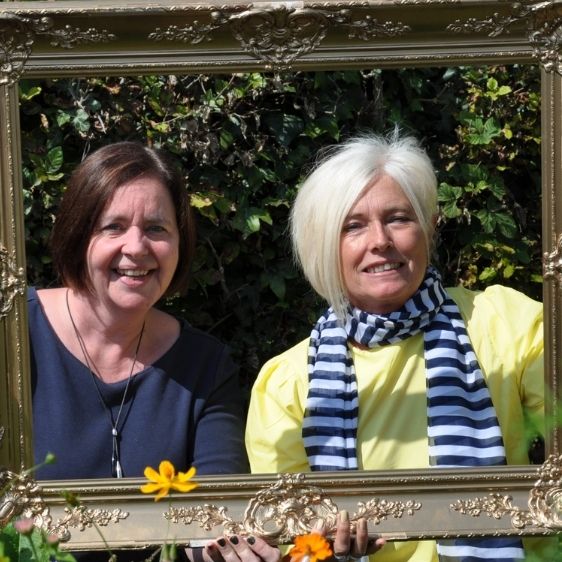 PeuterklasJona Mattheeuws
p1a@depapaver.beKinderverzorgingChrista OnderdonckK1A
Veronique Willems
Tamara Van de Geuchte (ma.)
k1a@depapaver.be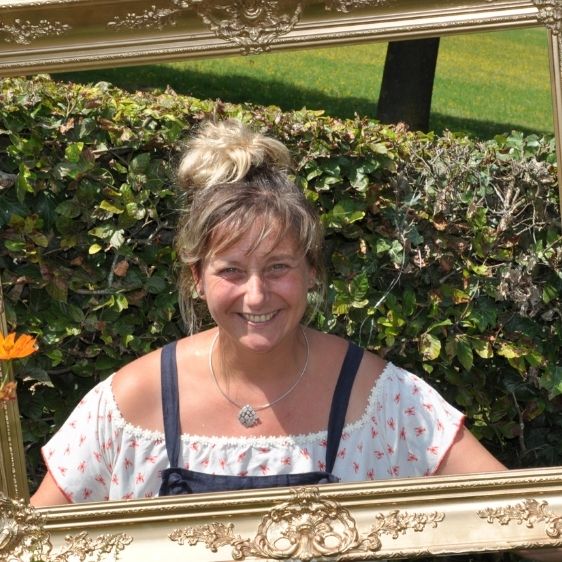 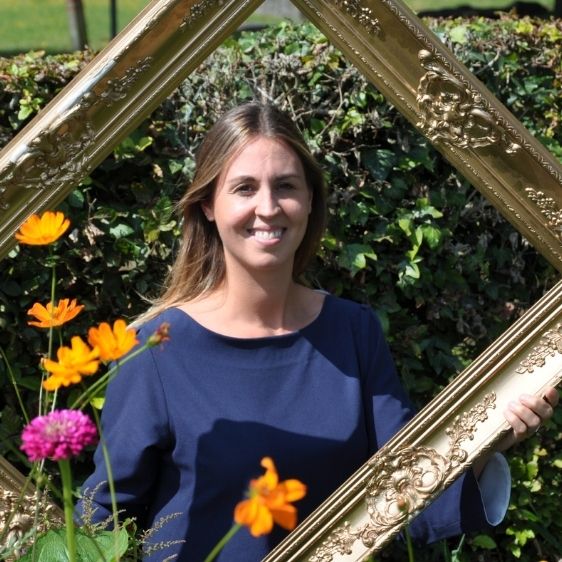 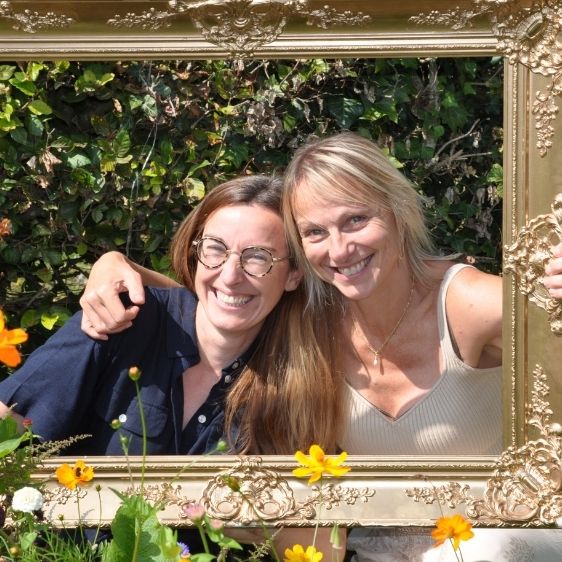 K1B
Els Vannuffelen
k1b@depapaver.beK2-3A
Lien Strobbek2-3a@depapaver.beK2-3B
Liselot RoelsKatie Vervaecke (op do)
k2-3b@depapaver.be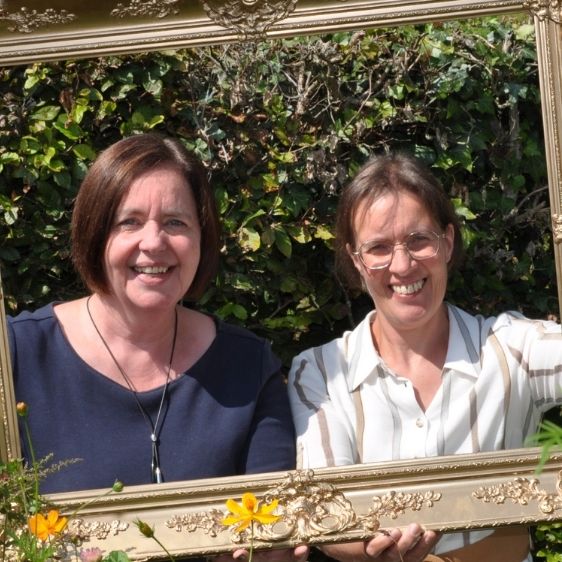 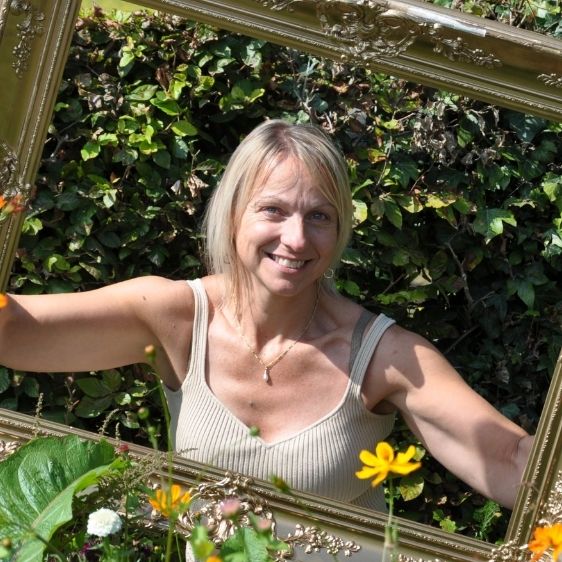 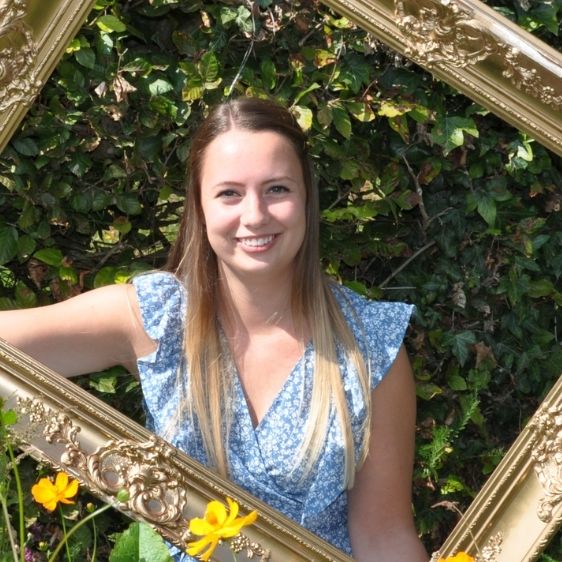 K2-3C
Heidi De DeyneTamara Van de Geuchte (op do)
k2-3c@depapaver.beKleuterzorg
Katie Vervaecke
zorgkatie@depapaver.beKleuterzorg 
Chelsea De Coninck
zorgchelsea@depapaver.be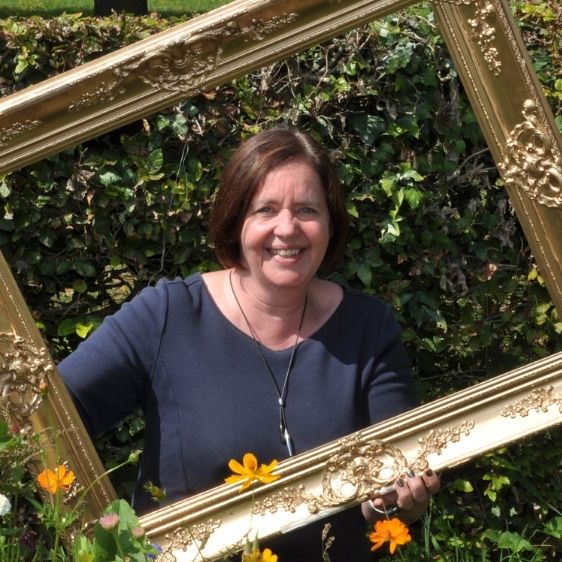 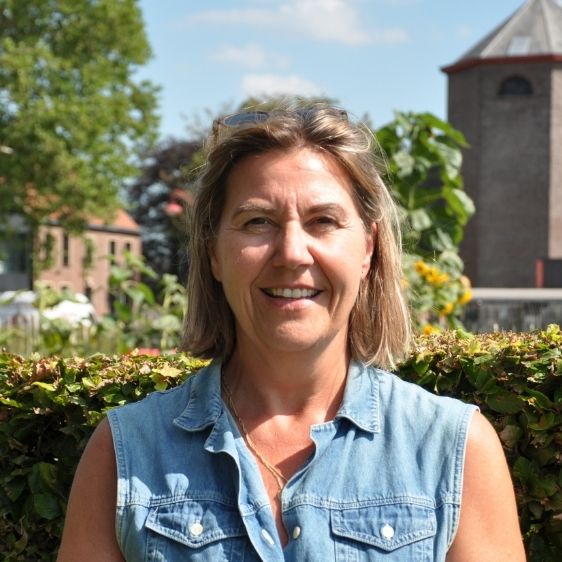 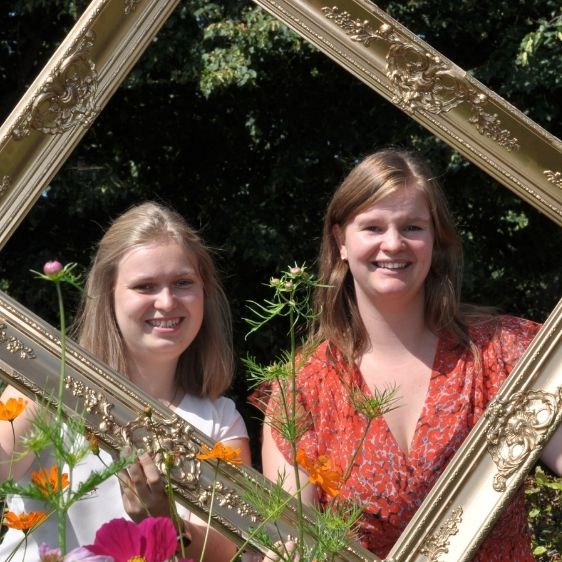 Zorgcoördinator Kleuter
Tamara Van de Geuchte
zocokleuter@depapaver.bekleuterturnen
Hannelore Wiegand
kleuterturnen@depapaver.beL1A
Julie De CausmaeckerStefanie Van Kerschaver
l1a@depapaver.be1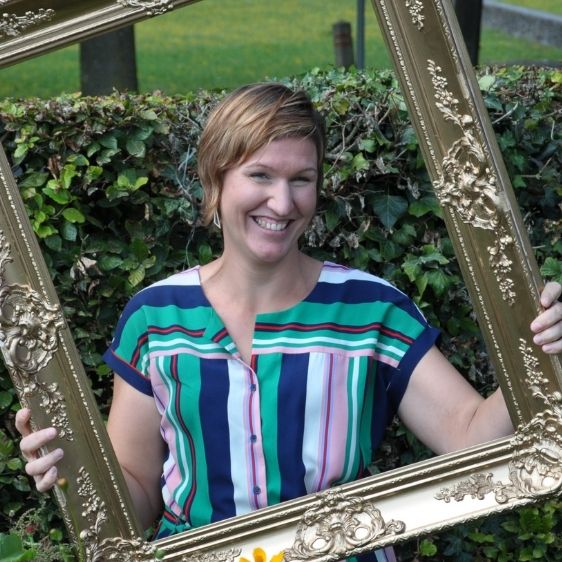 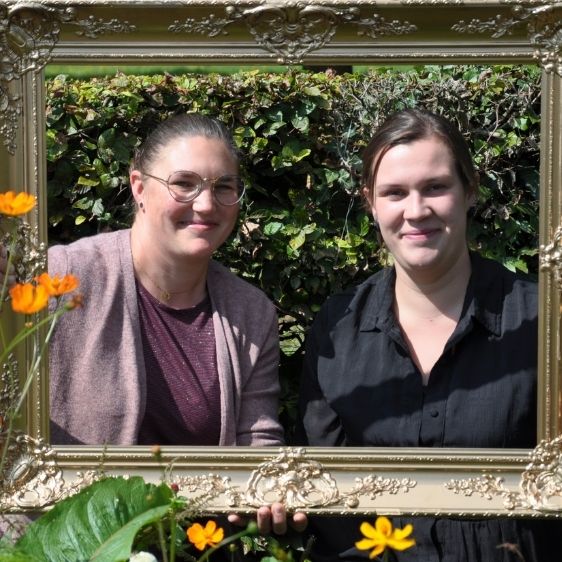 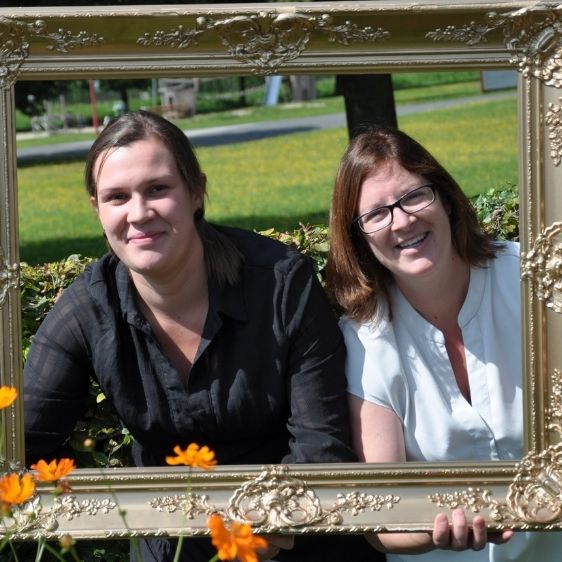 L1B
Machteld Van Kerschaever
l1b@depapaver.beL2A
Joke Dalle (ma vm, do, vrij)Jolien Staelens (ma nm, di, woe)
l2a@depapaver.beL2B
Miranda LeliaertJolien Staelens (do nm)
l2b@depapaver.be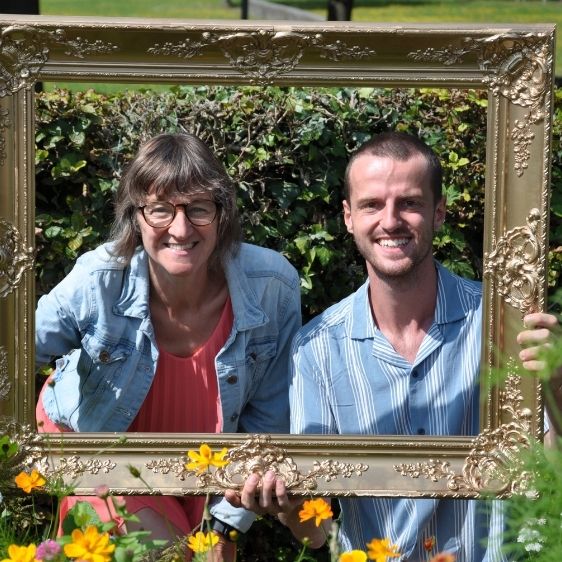 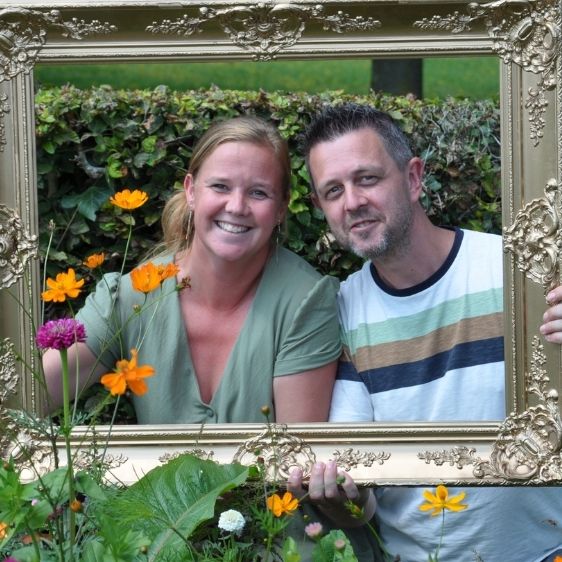 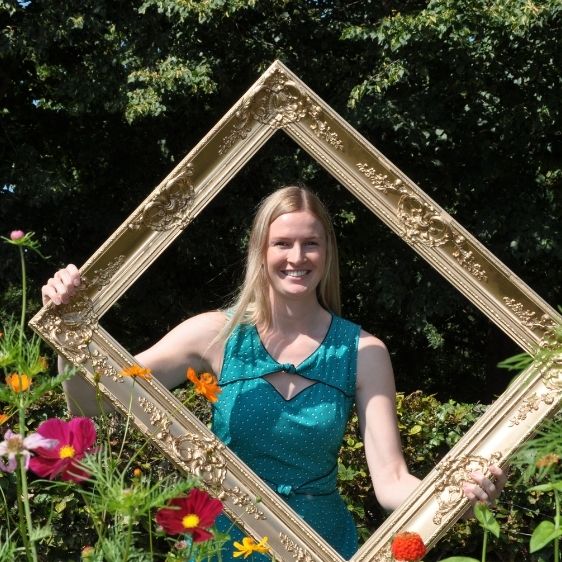 L3A
Christa Termote (ma,di,woe afwisselend)Arne Goethals (woe afwisselend, do, vrij)
l3a@depapaver.beL3B
Kim Van LandschootJoost De Laere (op woe)
l3b@depapaver.beL4A
Anne-Sophie Steyaert
l4a@depapaver.be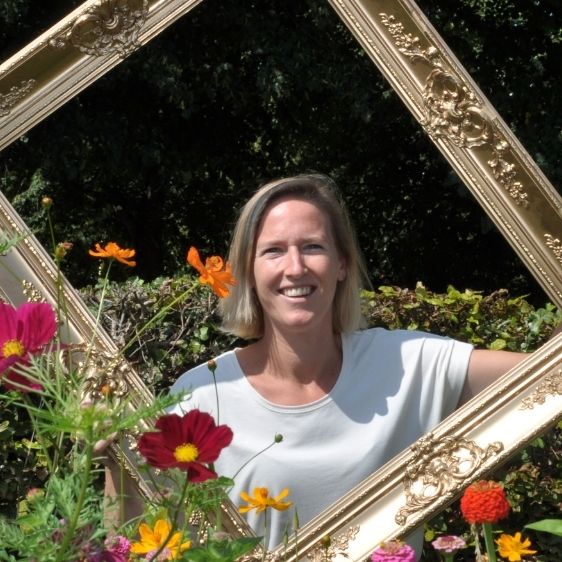 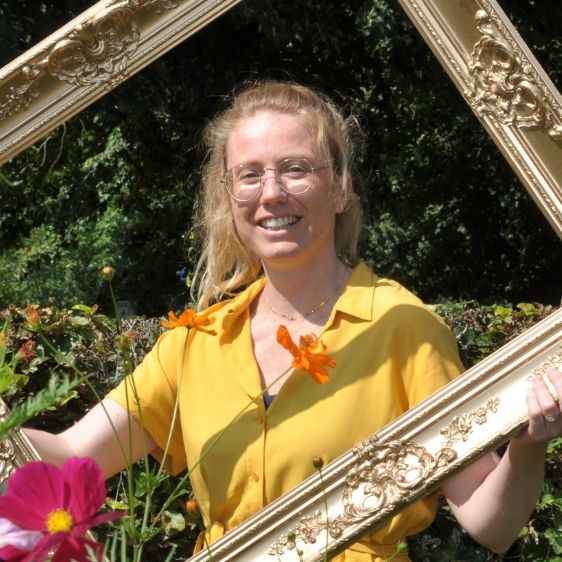 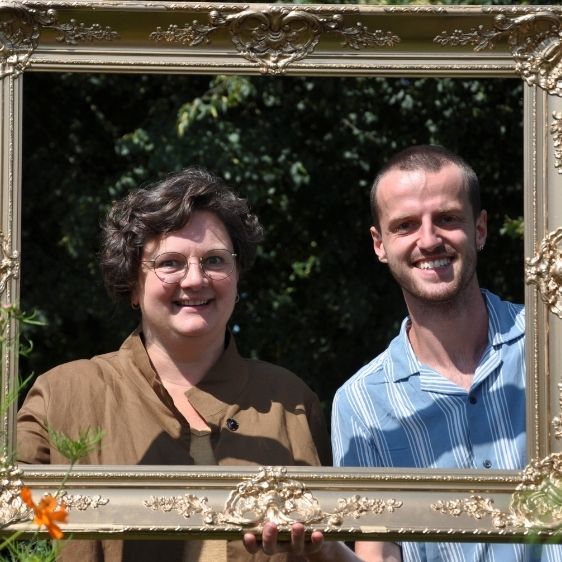 L4B
Siska Geirnaert
l4b@depapaver.beL5A
Isabelle Verstraete
l5a@depapaver.beL5B
Petra VerbekeArne Goethals (op ma)
l5b@depapaver.be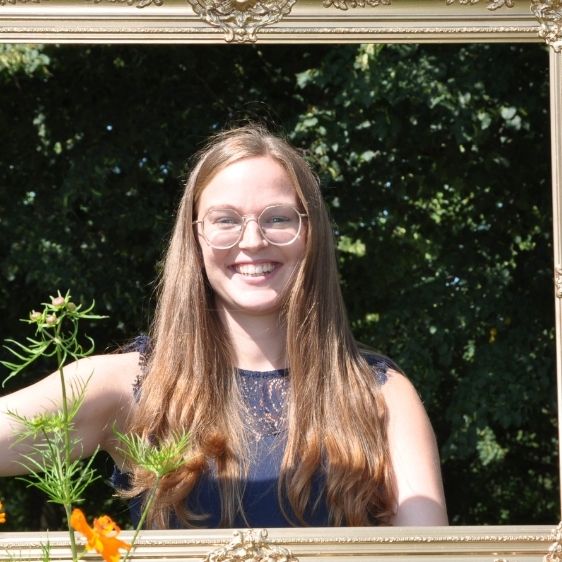 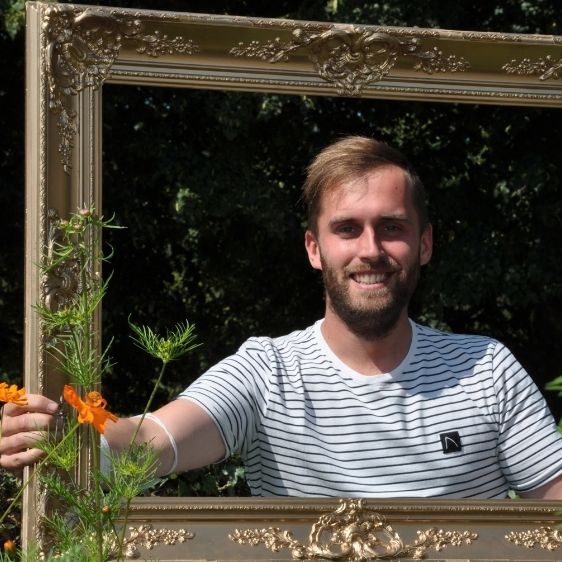 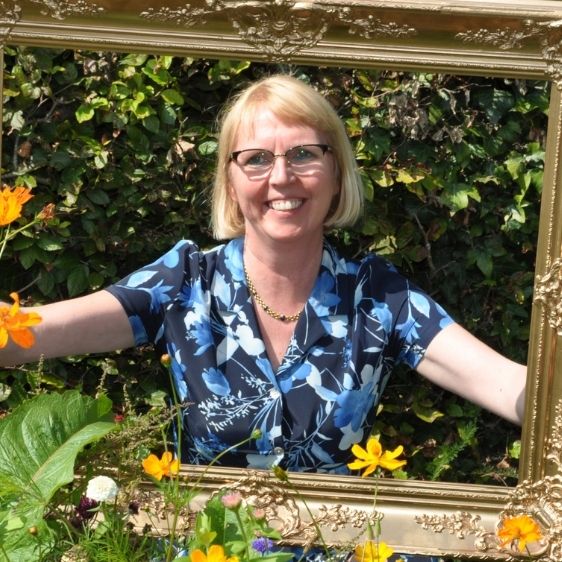 L6ALore Vandecaveye
l6a@depapaver.beL6B
Anthony Dhont
l6b@depapaver.beZorg onderbouw
Veerle De MunckStefanie Van Kerschaver
zorgveerle@depapaver.bezorgstefanie@depapaver.be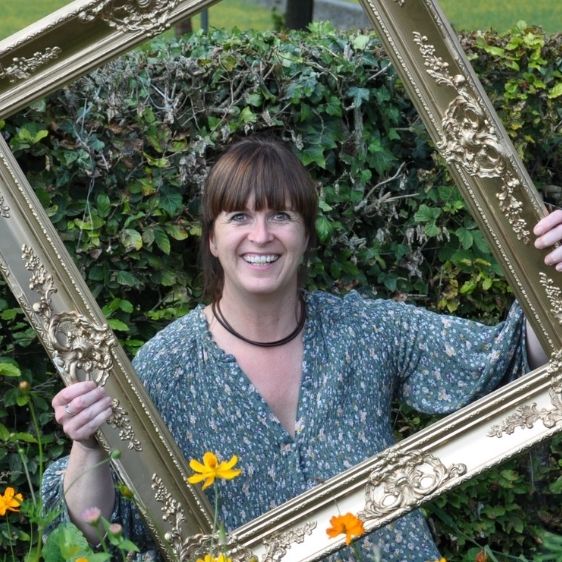 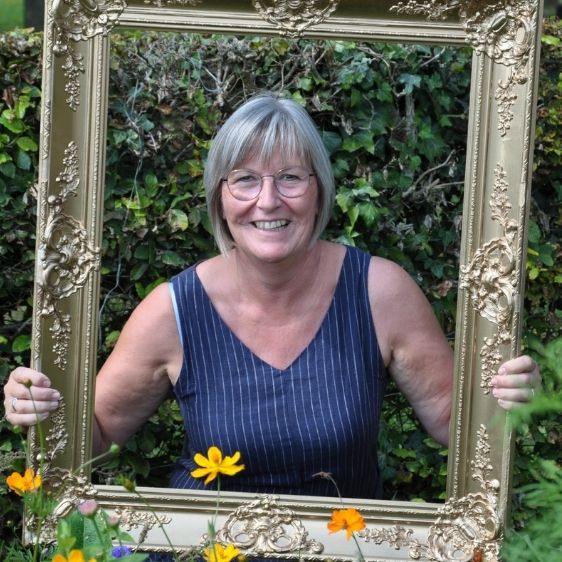 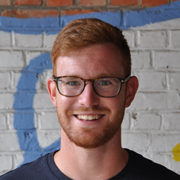 Zorg bovenbouw
Petra CrulJoost De Laere
zorgpetra@depapaver.bezorgjoost@depapaver.beZorgcoördinator lagerVeronique Leliaertzoco@depapaver.beLager turnen
Thomas ImpensHannelore Wiegand
turnenlager@depapaver.be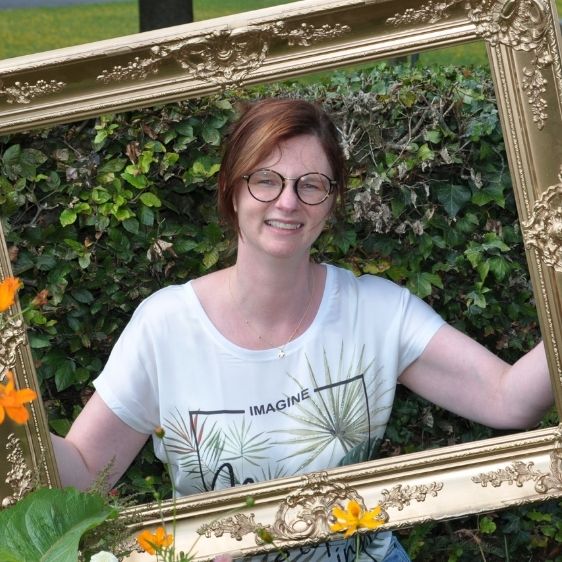 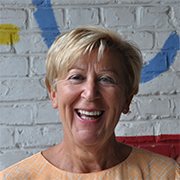 Beleid algemeen
Stefanie Van der Haegen
beleid@depapaver.beSecretariaatJolien CrulThomas Impenssecretariaat@depapaver.be